ПРОТОКОЛ  № 240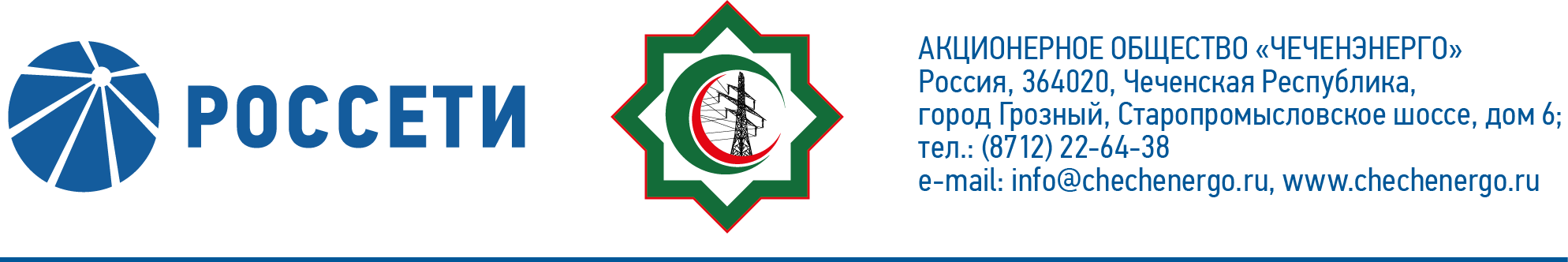 заседания Совета директоров АО «Чеченэнерго»Дата проведения: 13 августа 2021 года.Форма проведения: опросным путем (заочное голосование).Дата и время подведения итогов голосования: 09.08.2021 23:00.Дата составления протокола: 16 августа 2021 года.Всего членов Совета директоров Общества – 6 человек.В голосовании приняли участие (получены опросные листы):  Докуев Русланбек Саид-Эбиевич Михеев Дмитрий Дмитриевич Боев Сергей Владимирович Рожков Василий ВладимировичШаптукаев Рустам РуслановичАмалиев Магомед ТюршиевичКворум имеется.ПОВЕСТКА ДНЯ:О корректировке Плана закупок АО «Чеченэнерго» на 2021 год.О рассмотрении отчета о кредитной политике АО «Чеченэнерго»  по итогам 2020 года.О рассмотрении отчета о кредитной политике АО «Чеченэнерго»  по итогам 1 квартала 2021 года.О ходе реализации инвестиционных проектов Общества за 2 квартал 2021 года, включенных в перечень приоритетных объектов.Об утверждении Положения ПАО «Россети» «О единой технической политике в электросетевом комплексе в новой редакции» в качестве внутреннего документа Общества.Итоги голосования и решения, принятые по вопросам повестки дня:Вопрос № 1: О корректировке Плана закупок АО «Чеченэнерго» на 2021 год.Решение:Утвердить корректировку Плана закупок АО «Чеченэнерго» на 2021 год, превышающую 10% от утверждённого Плана закупок, согласно приложению № 1 к настоящему решению Совета директоров Общества на общую сумму 2 824 193 610 (Два миллиарда восемьсот двадцать четыре миллиона сто девяносто три тысячи шестьсот десять) рублей, включая НДС.Голосовали «ЗА»: Докуев Р.С.-Э., Михеев Д.Д.,  Боев С.В., Рожков В.В., Шаптукаев Р.Р., Амалиев М.Т.«ПРОТИВ»:  нет  «ВОЗДЕРЖАЛСЯ»: нетРешение принято единогласно.Вопрос № 2: О рассмотрении отчета о кредитной политике АО «Чеченэнерго»  по итогам 2020 года.Решение:1.	Принять к сведению отчет о кредитной политике АО «Чеченэнерго» по итогам 2020 года согласно приложению № 2 к настоящему решению Совета директоров Общества.2.	Отметить превышение максимально допустимых лимитов долговой позиции.Голосовали «ЗА»: Докуев Р.С.-Э., Михеев Д.Д.,  Боев С.В., Рожков В.В., Шаптукаев Р.Р., Амалиев М.Т.«ПРОТИВ»:  нет  «ВОЗДЕРЖАЛСЯ»: нетРешение принято единогласно.Вопрос № 3: О рассмотрении отчета о кредитной политике АО «Чеченэнерго»  по итогам 1 квартала 2021 года.Решение:Принять к сведению отчет о кредитной политике АО «Чеченэнерго» итогам 1 квартала 2021 года согласно приложению № 3 к настоящему решению Совета директоров Общества.Голосовали «ЗА»: Докуев Р.С.-Э., Михеев Д.Д.,  Боев С.В., Рожков В.В., Шаптукаев Р.Р., Амалиев М.Т.«ПРОТИВ»:  нет  «ВОЗДЕРЖАЛСЯ»: нетРешение принято единогласно.Вопрос № 4: О ходе реализации инвестиционных проектов Общества за 2 квартал 2021 года, включенных в перечень приоритетных объектов.Решение:1.	Принять к сведению отчет единоличного исполнительного органа Общества о ходе реализации инвестиционных проектов Общества за 2 квартал 2021 года, включенных в перечень приоритетных объектов, согласно приложению № 4 к настоящему решению Совета директоров Общества.2.	Отметить отклонения от утвержденных графиков производства работ по объектам строительства и реконструкции сети 0,4-10 кВ Программы по снижению потерь электрической энергии в электрических сетях на территории Чеченской Республики.3.	Единоличному исполнительному органу АО «Чеченэнерго» взять на особый контроль, принять меры и обеспечить устранение в III квартале 2021 года допущенных отставаний от утвержденных графиков и завершение работ в установленные сроки на объектах строительства и реконструкции сети 0,4-10 кВ Программы по снижению потерь электрической энергии в электрических сетях на территории Чеченской Республики.Голосовали «ЗА»: Докуев Р.С.-Э., Михеев Д.Д.,  Боев С.В., Рожков В.В., Шаптукаев Р.Р., Амалиев М.Т.«ПРОТИВ»:  нет  «ВОЗДЕРЖАЛСЯ»: нетРешение принято единогласно.Вопрос № 5: Об утверждении Положения ПАО «Россети» «О единой технической политике в электросетевом комплексе в новой редакции» в качестве внутреннего документа Общества.Решение:Утвердить Положение ПАО «Россети» «О единой технической политике в электросетевом комплексе» в новой редакции в качестве внутреннего документа Общества согласно приложению № 5 к настоящему решению Совета директоров Общества.Голосовали «ЗА»: Докуев Р.С.-Э., Михеев Д.Д.,  Боев С.В., Рожков В.В., Шаптукаев Р.Р., Амалиев М.Т.«ПРОТИВ»:  нет  «ВОЗДЕРЖАЛСЯ»: нетРешение принято единогласно.Председатель Совета директоров					        Р.С.-Э. Докуев    Приложение № 1 -    Приложение № 2 -    Приложение № 3 -    Приложение № 4 -    Приложение № 5 -    Приложение № 6 -   корректировка Плана закупок АО «Чеченэнерго» на 2021 год;отчет о кредитной политике АО «Чеченэнерго» по итогам 2020 года;отчет о кредитной политике АО «Чеченэнерго» итогам 1 квартала 2021 года;отчет единоличного исполнительного органа Общества о ходе реализации инвестиционных проектов Общества за 2 квартал 2021 года, включенных в перечень приоритетных объектов;опросные листы членов Совета директоров, принявших участие в заседании.Корпоративный секретарьТ.М. Гасюкова